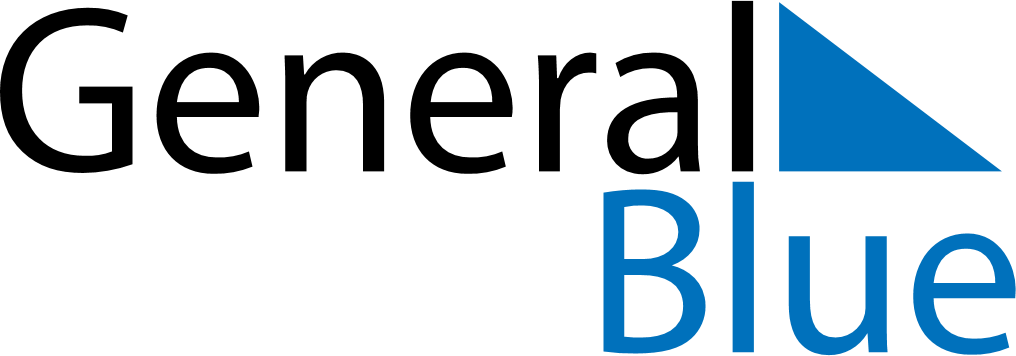 Cocos Islands 2026 HolidaysCocos Islands 2026 HolidaysDATENAME OF HOLIDAYJanuary 1, 2026ThursdayNew Year’s DayJanuary 26, 2026MondayAustralia DayFebruary 17, 2026TuesdayChinese New YearFebruary 18, 2026WednesdayChinese New Year (2nd Day)March 20, 2026FridayHari Raya PuasaMarch 20, 2026FridayLabour DayApril 6, 2026MondaySelf Determination DayApril 6, 2026MondayEaster MondayApril 25, 2026SaturdayAnzac DayMay 27, 2026WednesdayHari Raya HajiJune 16, 2026TuesdayIslamic New YearAugust 25, 2026TuesdayHari Maulaud NabiDecember 25, 2026FridayChristmas DayDecember 26, 2026SaturdayBoxing Day